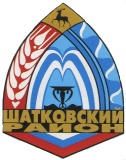 сельский Совет Силинского сельсовета      Шатковского муниципального  района      Нижегородской областиПРОЕКТ   РЕШЕНИЯ  ________ 2021 года                                                                    №________В соответствии со ст. 72 Земельного кодекса Российской Федерации, Федеральным законом от 31.07.2020г. № 248-ФЗ "О государственном контроле (надзоре) и муниципальном контроле в Российской Федерации",  Федеральным законом от 06.10.2003г. №131-ФЗ "Об общих принципах организации местного самоуправления в Российской Федерации", Уставом Силинского сельсовета   Сельский Совет Силинского сельсовета решил:1. Утвердить Положение о муниципальном земельном контроле на территории Силинского сельсовета Шатковского муниципального района   Нижегородской области 2. Плановые проверки, проведение которых было запланировано 
на 2021 год в рамках проведения муниципального земельного контроля на территории Силинского сельсовета Шатковского муниципального района   Нижегородской области, подлежат организации и проведению в рамках муниципального земельного контроля в соответствии с положениями Федерального закона от 31 июля . № 248-ФЗ «О государственном контроле (надзоре) и муниципальном контроле в Российской Федерации».3.  Настоящее решение вступает в силу со дня его официального опубликования, но не ранее 1 июля 2021 года..4. Настоящее решение разместить в информационно - телекоммуникационной сети "Интернет" и обнародовать  путём вывешивания на информационных щитах поселения.  Глава местного самоуправления Силинского сельсовета                                           С.В. СамылинаУтвержденорешением сельского СоветаСилинского сельсоветаШатковского муниципального районаНижегородской области                                                                                           от _____ 2021 года №____Положение   о муниципальном земельном контроле на территории Силинского сельсовета Шатковского муниципального района   Нижегородской области1. Общие положения1.1. Настоящее Положение устанавливает порядок осуществления муниципального земельного контроля на территории Силинского сельсовета Шатковского муниципального района Нижегородской области.Муниципальный земельный контроль осуществляется посредством профилактики нарушений обязательных требований, организации и проведения контрольных (надзорных) мероприятий, принятия предусмотренных законодательством Российской Федерации мер по пресечению, предупреждению и (или) устранению последствий выявленных нарушений обязательных требований.1.2. Предметом муниципального земельного контроля является соблюдение юридическими лицами, индивидуальными предпринимателями, гражданами обязательных требований земельного законодательства в отношении объектов земельных отношений, за нарушение которых законодательством предусмотрена административная ответственность.1.3. Муниципальный земельный контроль осуществляется Администрацией Силинского сельсовета Шатковского муниципального района Нижегородской области (далее - Администрации).1.4. Должностными лицами Администрации, уполномоченными осуществлять муниципальный контроль от имени администрации Силинского сельсовета, являются глава Администрации, документовед по работе с землей (далее - Инспектор).Должностным лицом Администрации, уполномоченным на принятие решения о проведении контрольных мероприятий, является глава Администрации.1.5. Инспекторы, при осуществлении муниципального земельного контроля, имеют права, обязанности и несут ответственность в соответствии с Федеральным законом от 31.07.2020 N 248-ФЗ "О государственном контроле (надзоре) и муниципальном контроле в Российской Федерации" и иными федеральными законами.1.6. Муниципальный земельный контроль осуществляется в отношении граждан, в том числе осуществляющих деятельность в качестве индивидуальных предпринимателей, организаций, в том числе коммерческих и некоммерческих организаций любых форм собственности и организационно-правовых форм, органов государственной власти и органов местного самоуправления (далее - контролируемые лица).1.7. Объектами муниципального земельного контроля являются:1) деятельность, действия (бездействие) контролируемых лиц, в рамках которых должны соблюдаться обязательные требования земельного законодательства на территории Силинского сельсовета, в том числе предъявляемые к контролируемым лицам, осуществляющим деятельность, действия (бездействие);2) территории, включая водные, земельные и лесные участки, к которым земельным законодательством предъявляются обязательные требования (далее - производственные объекты).1.8. Администрация осуществляет учет объектов муниципального земельного контроля. Учет объектов контроля осуществляется путем ведения журнала учета объектов контроля, оформляемого в соответствии с типовой формой, утверждаемой Администрацией. Администрация обеспечивает актуальность сведений об объектах контроля в журнале учета объектов контроля.При сборе, обработке, анализе и учете сведений об объектах контроля для целей их учета Администрация использует информацию, представляемую ей в соответствии с нормативными правовыми актами, информацию, получаемую в рамках межведомственного взаимодействия, а также общедоступную информацию.При осуществлении учета объектов контроля на контролируемых лиц не может возлагаться обязанность по представлению сведений, документов, если иное не предусмотрено федеральными законами, а также если соответствующие сведения, документы содержатся в государственных или муниципальных информационных ресурсах.1.9. К отношениям, связанным с осуществлением муниципального земельного контроля, организацией и проведением профилактических мероприятий, контрольных мероприятий применяются положения Федерального закона от 31.07.2020 N 248-ФЗ "О государственном контроле (надзоре) и муниципальном контроле в Российской Федерации".1.10. Система оценки и управления рисками при осуществлении муниципального земельного контроля не применяется.1.11. Решения и действия (бездействие) должностных лиц, осуществляющих муниципальный земельный контроль, могут быть обжалованы в порядке, установленном законодательством Российской Федерации.Досудебный порядок подачи жалоб, установленный главой 9 Федерального закона от 31.07.2020 N 248-ФЗ "О государственном контроле (надзоре) и муниципальном контроле в Российской Федерации", при осуществлении муниципального земельного контроля не применяется.1.12. Оценка результативности и эффективности осуществления муниципального земельного контроля осуществляется на основании статьи 30 Федерального закона от 31.07.2020 N 248-ФЗ "О государственном контроле (надзоре) и муниципальном контроле в Российской Федерации"..2. Профилактика рисков причинения вреда (ущерба) охраняемым законом ценностям при осуществлении муниципального земельного контроля2.1. Профилактические мероприятия проводятся Администрацией в целях стимулирования добросовестного соблюдения обязательных требований контролируемыми лицами и направлены на снижение риска причинения вреда (ущерба), а также являются приоритетным по отношению к проведению контрольных мероприятий.2.2. Профилактические мероприятия осуществляются на основании ежегодной Программы профилактики рисков причинения вреда (ущерба) охраняемым законом ценностям, утверждаемой постановлением Администрации в соответствии с законодательством.2.3. При осуществлении муниципального контроля могут проводиться следующие виды профилактических мероприятий:1) информирование;2) консультирование2.4. Информирование осуществляется посредством размещения сведений, предусмотренных частью 3 статьи 46 Федерального закона от 31.07.2020 N 248-ФЗ "О государственном контроле (надзоре) и муниципальном контроле в Российской Федерации" в информационно-телекоммуникационной сети «Интернет» по адресу www.shatki.info), в средствах массовой информации, через личные кабинеты контролируемых лиц в государственных информационных системах (при их наличии) и в иных формах.Размещенные сведения на указанном сайте в информационно-телекоммуникационной сети «Интернет» по адресу www.shatki.info поддерживаются в актуальном состоянии и обновляются в срок не позднее 5 рабочих дней с момента их изменения.Должностные лица, ответственные за размещение информации, предусмотренной настоящим Положением, определяются распоряжением Администрации.2.5. Консультирование контролируемых лиц и их представителей осуществляется Инспектором, по обращениям контролируемых лиц и их представителей по вопросам, связанным с организацией и осуществлением муниципального контроля.Консультирование осуществляется без взимания платы.Консультирование может осуществляться уполномоченным должностным лицом Администрации, Инспектором по телефону, посредством видеоконференцсвязи, на личном приеме, либо в ходе проведения профилактических мероприятий, контрольных мероприятий.Время консультирования не должно превышать 15 минут.Личный прием граждан проводится начальником управления муниципальной собственности и земельных ресурсов Администрации. Информация о месте приема, а также об установленных для приема днях и часах размещается  в информационно-телекоммуникационной сети «Интернет» по адресу www.shatki.infoКонсультирование осуществляется по следующим вопросам:1) организация и осуществление муниципального контроля;2) порядок осуществления профилактических, контрольных мероприятий, установленных настоящим положением.Консультирование в письменной форме осуществляется Инспектором в следующих случаях:1) контролируемым лицом представлен письменный запрос о предоставлении письменного ответа по вопросам консультирования;2) за время консультирования предоставить ответ на поставленные вопросы невозможно;3) ответ на поставленные вопросы требует дополнительного запроса сведений от органов власти или иных лиц.Если поставленные во время консультирования вопросы не относятся к сфере муниципального земельного контроля даются необходимые разъяснения по обращению в соответствующие органы власти или к соответствующим должностным лицам.Администрация осуществляет учет консультирований, который проводится посредством внесения соответствующей записи в журнал консультирования, форма которого утверждается Администрацией.При проведении консультирования во время контрольных мероприятий запись о проведенной консультации отражается в акте контрольного мероприятия.В случае, если в течение календарного года поступило пять и более однотипных (по одним и тем же вопросам) обращений контролируемых лиц и их представителей, консультирование по таким обращениям осуществляется посредством размещения  в информационно-телекоммуникационной сети «Интернет» по адресу www.shatki.info письменного разъяснения, подписанного уполномоченным должностным лицом, без указания в таком разъяснении сведений, отнесенных к категории ограниченного доступа.3. Порядок организации муниципального земельного контроля3.1. В рамках осуществления муниципального земельного контроля при взаимодействии с контролируемым лицом проводятся следующие контрольные мероприятия:1) инспекционный визит;2) документарная проверка;3) выездная проверка.Без взаимодействия с контролируемым лицом проводятся следующие контрольные мероприятия (далее - контрольные мероприятия без взаимодействия):- наблюдение за соблюдением обязательных требований (мониторинг безопасности);- выездное обследование.3.2. Контрольные мероприятия, за исключением контрольных мероприятий без взаимодействия, проводятся на внеплановой основе.Плановые контрольные мероприятия при осуществлении муниципального земельного контроля не проводятся.3.3. Внеплановые контрольные неплановые контрольные мероприятия, за исключением внеплановых контрольных мероприятий без взаимодействия, проводятся по основаниям, предусмотренным пунктами 1, 3, 4, 5 части 1 и частью 3 статьи 57 Федерального закона от 31.07.2020 N 248-ФЗ "О государственном контроле (надзоре) и муниципальном контроле в Российской Федерации".Конкретный вид и содержание внепланового контрольного мероприятия (перечень контрольных действий) устанавливается в решении о проведении внепланового контрольного мероприятия.4. Контрольные мероприятия4.1. Инспекционный визит проводится по месту нахождения (осуществления деятельности) контролируемого лица (его филиалов, представительств, обособленных структурных подразделений) либо объекта контроля.В ходе инспекционного визита могут совершаться следующие контрольные действия:- осмотр;- опрос;- получение письменных объяснений;- инструментальное обследование;- истребование документов, которые в соответствии с обязательными требованиями должны находиться в месте нахождения (осуществления деятельности) контролируемого лица (его филиалов, представительств, обособленных структурных подразделений) либо объекта контроля.Инспекционный визит проводится без предварительного уведомления контролируемого лица.Срок проведения инспекционного визита в одном месте осуществления деятельности либо на одном производственном объекте (территории) не может превышать один рабочий день.Внеплановый инспекционный визит может проводиться только по согласованию с органами прокуратуры, за исключением случаев его проведения в соответствии с пунктами 3, 4, 5 части 1, частью 3 статьи 57 и частью 12 статьи 66 Федерального закона от 31.07.2020 N 248-ФЗ "О государственном контроле (надзоре) и муниципальном контроле в Российской Федерации".4.2. В ходе документарной проверки рассматриваются документы контролируемых лиц, имеющиеся в распоряжении Администрации, результаты предыдущих контрольных мероприятий, материалы рассмотрения дел об административных правонарушениях и иные документы о результатах осуществления в отношении этого контролируемого лица муниципального контроля.В ходе документарной проверки могут совершаться следующие контрольные (надзорные) действия:- получение письменных объяснений;- истребование документов.Срок проведения документарной проверки не может превышать десять рабочих дней. В указанный срок не включается период с момента направления Администрацией контролируемому лицу требования представить необходимые для рассмотрения в ходе документарной проверки документы до момента представления указанных в требовании документов в Администрацию, а также период с момента направления контролируемому лицу информации Администрацией, о выявлении ошибок и (или) противоречий в представленных контролируемым лицом документах либо о несоответствии сведений, содержащихся в этих документах, сведениям, содержащимся в имеющихся в Администрацию, документах и (или) полученным при осуществлении муниципального земельного контроля, и требования представить необходимые пояснения в письменной форме до момента представления указанных пояснений в Администрацию.Внеплановая документарная проверка проводится без согласования с органами прокуратуры.4.3. Выездная проверка проводится посредством взаимодействия с конкретным контролируемым лицом, владеющим производственными объектами и (или) использующим их, в целях оценки соблюдения таким лицом обязательных требований, а также оценки выполнения решений контрольного органа.В ходе выездной проверки могут совершаться следующие контрольные действия:- осмотр;- досмотр;- опрос;- получение письменных объяснений;- истребование документов;- отбор проб (образцов);- инструментальное обследование;- экспертиза.Срок проведения выездной проверки не может превышать десять рабочих дней. В отношении одного субъекта малого предпринимательства общий срок взаимодействия в ходе проведения выездной проверки не может превышать пятьдесят часов для малого предприятия и пятнадцать часов для микропредприятия.4.4. Наблюдение за соблюдением обязательных требований (мониторинг безопасности) осуществляется Инспектором путем сбора, анализа данных об объектах контроля, имеющихся у контрольного органа, в том числе данных, которые поступают в ходе межведомственного информационного взаимодействия, предоставляются контролируемыми лицами в рамках исполнения обязательных требований, а также данных, содержащихся в государственных и муниципальных информационных системах, данных из сети "Интернет", иных общедоступных данных, а также данных полученных с использованием работающих в автоматическом режиме технических средств фиксации правонарушений, имеющих функции фото- и киносъемки, видеозаписи.Наблюдение за соблюдением обязательных требований (мониторинг безопасности) осуществляется по месту нахождения Инспектора постоянно (систематически, регулярно, непрерывно) на основании заданий должностного лица, включая задания, содержащиеся в планах работы контрольного органа в течение установленного в нем срока.Форма задания должностного лица об осуществлении наблюдения за соблюдением обязательных требований (мониторинг безопасности) утверждается Администрацией.При наблюдении за соблюдением обязательных требований (мониторинге безопасности) на контролируемых лиц не возлагаются обязанности, не установленные обязательными требованиями.Если в ходе наблюдения за соблюдением обязательных требований (мониторинга безопасности) выявлены факты причинения вреда (ущерба) или возникновения угрозы причинения вреда (ущерба) охраняемым законом ценностям, сведения о нарушениях обязательных требований, о готовящихся нарушениях обязательных требований или признаках нарушений обязательных требований, контрольным органом могут быть приняты следующие решения:1) решение о проведении внепланового контрольного мероприятия в соответствии со статьей 60 Федерального закона от 31.07.2020 N 248-ФЗ "О государственном контроле (надзоре) и муниципальном контроле в Российской Федерации";2) решение об объявлении предостережения;3) решение о выдаче предписания об устранении выявленных нарушений в порядке, предусмотренном пунктом 1 части 2 статьи 90 Федерального закона от 31.07.2020 N 248-ФЗ "О государственном контроле (надзоре) и муниципальном контроле в Российской Федерации", в случае указания такой возможности в федеральном законе о виде контроля, законе субъекта Российской Федерации о виде контроля;4) решение, закрепленное в федеральном законе о виде контроля, законе субъекта Российской Федерации о виде контроля в соответствии с частью 3 статьи 90 Федерального закона от 31.07.2020 N 248-ФЗ "О государственном контроле (надзоре) и муниципальном контроле в Российской Федерации", в случае указания такой возможности в федеральном законе о виде контроля, законе субъекта Российской Федерации о виде контроля.4.5. Выездное обследование проводится в целях оценки соблюдения контролируемыми лицами обязательных требований.Выездное обследование может проводиться по месту нахождения (осуществления деятельности) организации (ее филиалов, представительств, обособленных структурных подразделений), месту осуществления деятельности гражданина, месту нахождения объекта контроля, при этом не допускается взаимодействие с контролируемым лицом.В ходе выездного обследования на общедоступных (открытых для посещения неограниченным кругом лиц) производственных объектах могут осуществляться:1) осмотр;2) отбор проб (образцов);3) инструментальное обследование (с применением видеозаписи);4) испытание;5) экспертиза.Выездное обследование проводится без информирования контролируемого лица.По результатам проведения выездного обследования не могут быть приняты решения, предусмотренные пунктами 1 части 2 статьи 90 Федерального закона от 31.07.2020 N 248-ФЗ "О государственном контроле (надзоре) и муниципальном контроле в Российской Федерации".Срок проведения выездного обследования одного объекта (нескольких объектов, расположенных в непосредственной близости друг от друга) не может превышать один рабочий день, если иное не установлено федеральным законом о виде контроля.4.6. Контрольные мероприятия, за исключением контрольных мероприятий без взаимодействия, проводятся путем совершения Инспектором и лицами, привлекаемыми к проведению контрольного мероприятия, контрольных действий в порядке, установленном Федеральным законом "О государственном контроле (надзоре) и муниципальном контроле в Российской Федерации".4.7. Случаями, при наступлении которых индивидуальный предприниматель, гражданин, являющиеся контролируемыми лицами, вправе в соответствии с частью 8 статьи 31 Федерального закона от 31.07.2020 N 248-ФЗ "О государственном контроле (надзоре) и муниципальном контроле в Российской Федерации", представить в Администрацию информацию о невозможности присутствия при проведении контрольного мероприятия являются:1) нахождение на стационарном лечении в медицинском учреждении;2) нахождение за пределами Российской Федерации;3) административный арест;4) избрание в отношении подозреваемого в совершении преступления физического лица меры пресечения в виде: подписки о невыезде и надлежащем поведении, запрете определенных действий, заключения под стражу, домашнего ареста;5) при наступлении обстоятельств непреодолимой силы, препятствующих присутствию лица при проведении контрольного мероприятия (военные действия, катастрофа, стихийное бедствие, крупная авария, эпидемия и другие чрезвычайные обстоятельства).Информация лица должна содержать:а) описание обстоятельств непреодолимой силы и их продолжительность;б) сведения о причинно-следственной связи между возникшими обстоятельствами непреодолимой силы и невозможностью либо задержкой присутствия при проведении контрольного (надзорного) мероприятия;в) указание на срок, необходимый для устранения обстоятельств, препятствующих присутствию при проведении контрольного (надзорного) мероприятия.При предоставлении указанной информации проведение контрольного мероприятия переносится Администрацией на срок, необходимый для устранения обстоятельств, послуживших поводом для данного обращения индивидуального предпринимателя, гражданина.4.8. Для фиксации Инспектором и лицами, привлекаемыми к совершению контрольных действий, доказательств нарушений обязательных требований могут использоваться фотосъемка, аудио- и видеозапись, иные способы фиксации доказательств, за исключением случаев фиксации:1) сведений, отнесенных законодательством Российской Федерации к государственной тайне;2) объектов, территорий, которые законодательством Российской Федерации отнесены к режимным и особо важным объектам.Фотографии, аудио- и видеозаписи, используемые для фиксации доказательств, должны позволять однозначно идентифицировать объект фиксации, отражающий нарушение обязательных требований, время фиксации объекта. Фотографии, аудио- и видеозаписи, используемые для доказательств нарушений обязательных требований, прикладываются к акту контрольного мероприятия.4.9. Результаты контрольного мероприятия оформляются в порядке, установленном Федеральным законом от 31.07.2020 N 248-ФЗ "О государственном контроле (надзоре) и муниципальном контроле в Российской Федерации".4.10. В случае выявления при проведении контрольного мероприятия нарушений обязательных требований контролируемым лицом Администрации в пределах полномочий, предусмотренных законодательством Российской Федерации, обязана:1) выдать после оформления акта контрольного мероприятия контролируемому лицу предписание об устранении выявленных нарушений с указанием разумных сроков их устранения и (или) о проведении мероприятий по предотвращению причинения вреда (ущерба) охраняемым законом ценностям, Форма акта предписания (Приложение N 1);2) при выявлении в ходе контрольного мероприятия признаков преступления или административного правонарушения направить соответствующую информацию в государственный орган в соответствии со своей компетенцией;3) принять меры по осуществлению контроля за устранением выявленных нарушений обязательных требований, предупреждению нарушений обязательных требований, предотвращению возможного причинения вреда (ущерба) охраняемым законом ценностям, при неисполнении предписания в установленные сроки принять меры по обеспечению его исполнения вплоть до обращения в суд с требованием о принудительном исполнении предписания, если такая мера предусмотрена законодательством.4.11. Досудебный порядок подачи жалоб при осуществлении муниципального земельного контроля не применяется, если иное не установлено Земельным кодексом Российской Федерации, общими требованиями к организации и осуществлению земельного муниципального контроля, утвержденными Правительством Российской Федерации.5. Заключительные положения5.1. До 31 декабря 2023 года подготовка Администрацией в ходе осуществления муниципального земельного контроля документов, информирование контролируемых лиц о совершаемых должностными лицами Администрации действиях и принимаемых решениях, обмен документами и сведениями с контролируемыми лицами осуществляется на бумажном носителе.Приложение №1                                                               к Положению  о муниципальном                                                                                     земельном контроле на  территории                                                                      Силинского сельсовета                                                                      Шатковского муниципального                                                               района   Нижегородской области(Форма предписанияоб устранении выявленных нарушений)Администрация Силинского сельсовета Шатковского муниципального района Нижегородской областиМУНИЦИПАЛЬНЫЙ ЗЕМЕЛЬНЫЙ КОНТРОЛЬ                               ПРЕДПИСАНИЕ                   об устранении выявленных нарушений                               N _________"__" ________ 20__ г.                     _______________________________                                                (место составления)     В период с "__" ___________ 20__ года  по "__" ___________ 20__ года____________________________________________________________________________________________________________________________________________________________________________________________________________________________________________________________________________________________________                      (должность, Ф.И.О. проверяющего)     проведена     проверка     соблюдения     требований      земельногозаконодательства Российской Федерации _______________________________________________________________________________________________________________________________________________________________________________________________________________________________________________________________________________________________________________________________________    (наименование организации, Ф.И.О. её руководителя, индивидуального                      предпринимателя, гражданина)     в результате которой установлено ___________________________________________________________________________________________________________________________________________________________________________________________________________________________________________________________________________________________________________________________________________________________________________________________________________________________________________________________________________________________________________________________________________________________________________________________________________________________________________________________________________________________________________________________________________________________________________________________________________________________________________________________________________________________________________________________________________________________________________________________________________________________________________________________________________________________________________________________________________________________________________________________________________________________________________________         (описание нарушения с указанием площади, местоположения,   кадастрового номера земельного участка (при наличии), где допущенонарушение, наименования нормативных правовых актов, ссылки на структурные  единицы таких актов, требования которых были нарушены, и установленная                         за это ответственность)   Руководствуясь статьей 72 Земельного кодекса Российской Федерации,                               ПРЕДПИСЫВАЮ____________________________________________________________________________________________________________________________________________________________________________________________________________________________________________________________________________________________________   (наименование организации, Ф.И.О. её руководителя, индивидуального                      предпринимателя, гражданина)устранить   указанное   нарушение   в   установленном   законодательствомРоссийской Федерации порядке в срок до "__" _________ 20__ года.     Для   решения   вопроса   о  продлении  срока  устранения  нарушениятребований   земельного   законодательства   Российской  Федерации  лицо,которому выдано  предписание,  вправе  предоставлять  должностному  лицу,вынесшему предписание:     - ходатайство о продлении срока устранения нарушения;     - документы,  справки  и иные   материалы,  подтверждающие  принятиенеобходимых мер для устранения нарушения.     В   соответствии   со  статьей  19.5  Кодекса  Российской  Федерацииоб административных правонарушениях за невыполнение в установленный  срокзаконного предписания должностного  лица,  осуществляющего  муниципальныйконтроль, об устранении нарушений законодательства  Российской  Федерацииустановлена административная ответственность._____________________________________________________________________________________________________________________________________________________________________________________________________________________________________________________________________________________________________________________________________________________________________________  (иные разъяснения прав, дополнительная информация (при необходимости),         рекомендации о порядке и способах устранения нарушений)_________________________________________________________________________       (подпись, фамилия, имя, отчество (последнее - при наличии)               должностного лица, вынесшего предписание)_________________________________________________________________________    (подпись, фамилия, имя, отчество (последнее - при наличии) лица,         получившего предписание, либо отметка об отказе лица, получившего предписание, в его подписании, либо отметка о направлении                    посредством почтовой связи)Об утверждении Положения о муниципальном земельном контроле на территории Силинского сельсовета Шатковского муниципального района   Нижегородской области